Новогодние  утренники В период с 27 по 29 декабря 2016 года в детском саду пройдут новогодние утренники :27 декабря28 декабря                                                  29 декабря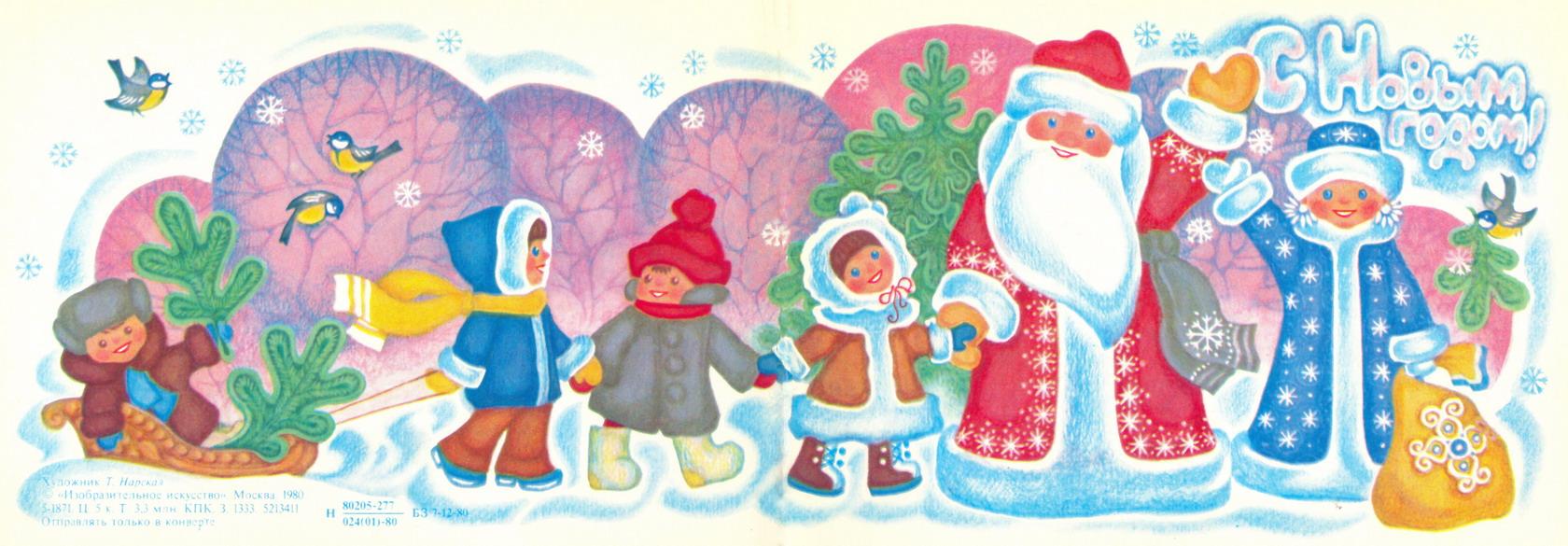 Время проведенияГруппаНазвание9.00 2младшая группа №2 «Березка»Новогодняя сказка10.00Разновозрастная группа №1В гостях у Деда Мороза10.15Старшая группа №2 «Солнышко»Проделки Баба Яги и Деда Мороза в Африке11.00Разновозрастная группа №2Невероятные приключения у новогодней елкиВремя проведенияГруппаНазвание9.00 2младшая группа №1«Подсолнушек»У новогодней елки 10.15Средняя группа №1«Одуванчик»Падал новогодний снег15.30Средняя группа №2«Пчелка»Веселая Снежная бабаВремя проведенияГруппаНазвание9.00 1младшая группа «Колосок»Ай, да елочка!10.15Старшая группа №1 «Кочеток»Новогодние приключения у елки15.30Подготовительная группа «Лазорик»Баба Яга против Золушки